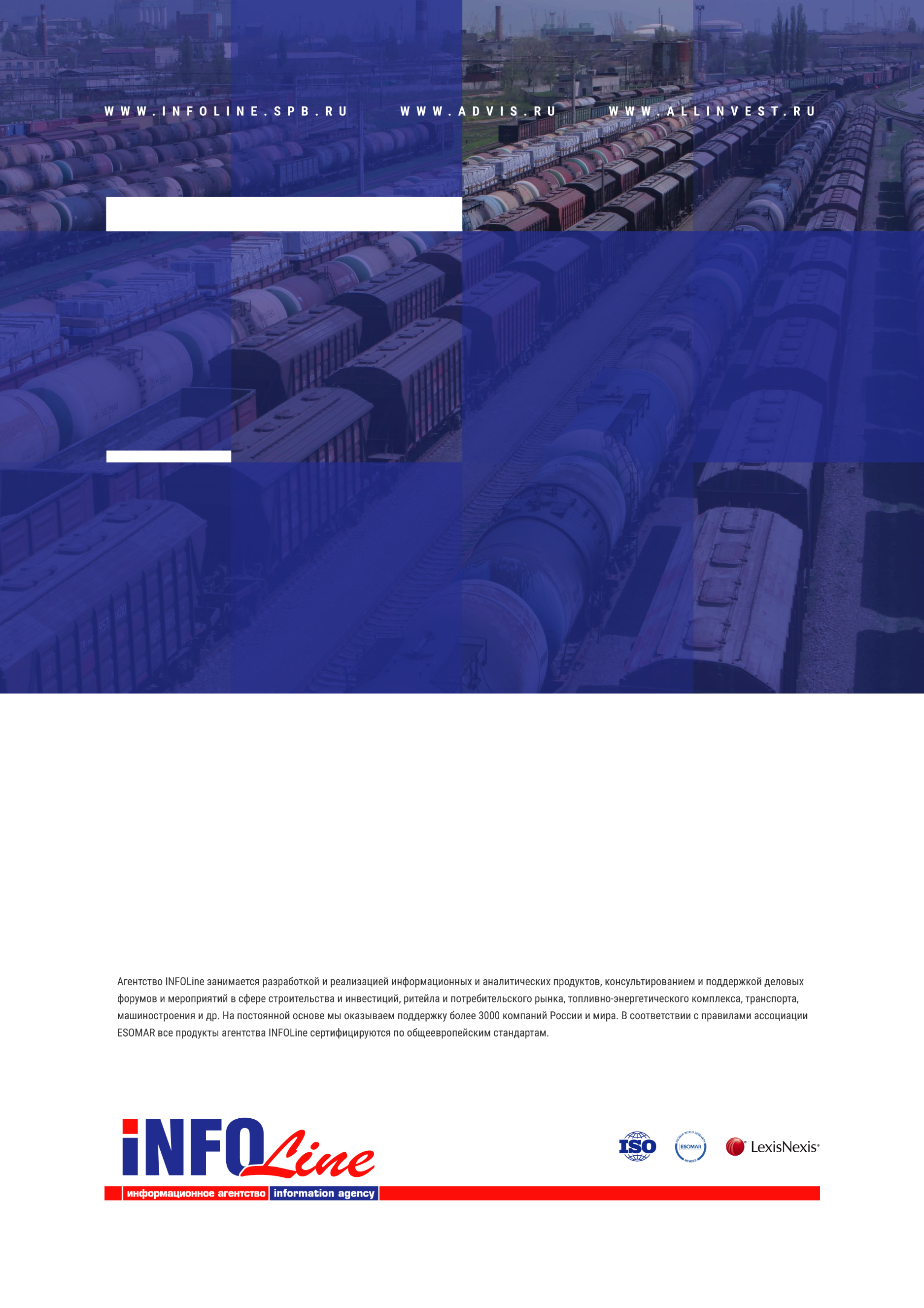  ПЕРИОДИЧЕСКИЙ ОБЗОРINFOLINE RAIL RUSSIA TOP№2 2022Демонстрационная версияРейтинги операторов железнодорожного подвижного состава Основные макроэкономические показатели транспортной отрасли РоссииВажнейшие события на рынке транспорта РоссииНовости и итоги деятельности компаний-операторов 
и собственников железнодорожного подвижного составаСодержаниеКлючевые события II квартала 2022 года	4Об Обзоре INFOLine Rail Russia TOP	10Раздел I. Рейтинг операторов подвижного состава и лизинговых компаний	111.1 Ранговый рейтинг операторов	111.2 Рейтинг операторов по величине парка в управлении	121.3 Рейтинг операторов по величине парка в собственности	131.4 Рейтинг операторов по объему перевозок	151.5 Рейтинг операторов по грузообороту	171.6 Рейтинг операторов по выручке от железнодорожных перевозок и предоставления парка в аренду	191.7 Рейтинг лизинговых компаний	20Рейтинг лизинговых компаний на рынке операционного лизинга	20Раздел II. Макроэкономические показатели развития транспорта в России	222.1 Состояние и показатели транспортного комплекса России	222.2 Состояние и показатели железнодорожного транспорта России	27Основные показатели железнодорожного транспорта	27Грузооборот и объем перевозок железнодорожным транспортом	29Скорость и надежность доставки грузов железнодорожным транспортом	40Состояние парка железнодорожного подвижного состава	43Динамика цен и арендных ставок на рынке полувагонов России	47Нормативное регулирование железнодорожного транспорта	48Основные события на рынке железнодорожных перевозок и развития инфраструктуры	502.3 Показатели развития водного транспорта России	57Основные показатели развития морского транспорта	57Основные показатели развития внутреннего водного транспорта	61Основные события на рынке перевозок грузов водным транспортом	632.4 Показатели развития автомобильного транспорта	68Основные показатели развития автомобильного транспорта	68Основные события на рынке перевозок грузов автомобильным транспортом	712.5 Показатели развития воздушного транспорта	74Основные показатели развития воздушного транспорта	74Основные события на рынке перевозок воздушным транспортом	78Раздел III. Основные события крупнейших операторов рынка железнодорожных перевозок в России	823.1 Основные события "Российские железные дороги", ОАО	833.2 Основные события дочерних и зависимых обществ ОАО "Российские железные дороги"	91"Объединенная транспортно-логистическая компания", АО	91"РЖД Логистика", АО	94"РЖД Бизнес Актив", АО	97"Федеральная грузовая компания", АО	983.3 Основные события "Первая грузовая компания", ПАО	1023.4 Основные события холдинга Globaltrans Investment, PLC	108"Новая перевозочная компания", АО	109"БалтТрансСервис", ООО	109"ГТИ Менеджмент", ООО	1093.5 Основные события "Нефтетранссервис", АО	1133.6 Основные события "Трансойл", ООО	1173.7. Основные события "Уголь-Транс", АО	1203.8 Основные события "Модум-Транс", ООО	1213.9 Основные события "Деметра-Холдинг", ООО	124"Русагротранс", АО	127"Транс-Грейн", ООО	129"Грузовая компания", ООО	129"ЛП транс", АО	129"Транслес", ООО	130"АзРусТранс", ЗАО	1313.10 Основные события ГК "Сибирская угольная энергетическая компания" и "МХК "Еврохим"	131"Сибирская угольная энергетическая компания"	132"Национальная транспортная компания", АО	132"МХК "ЕвроХим", АО	1343.11 Основные события ГК "ДЕЛО"	135"Трансконтейнер", ПАО	1383.12 Основные события "Газпромтранс", ООО	1463.13 Основные события Группы FESCO	1493.14 Основные события ХК "Уральская горно-металлургическая компания"	154"УГМК-Транс", ООО	1583.15 Основные события прочих операторов рынка железнодорожных перевозок	159"Грузовая компания "Новотранс", ООО	159"Атлант", ООО (ГК "ТрансФин-М")	164RAILGO	166"ЛУКОЙЛ-Транс", ООО	169"Нефтехимическая транспортная компания", ООО	171"Трубная грузовая компания", АО	173"Апатит", АО	175"Евросиб СПб-транспортные системы", АО	178"Первый промышленный оператор", ООО	182"Мечел-Транс", ООО	184"Уралкалий", ПАО	187"УРАЛХИМ-ТРАНС", ООО	190"РН-Транс", АО	193"Транспортные технологии", ООО	197"Урал Логистика", ООО	1993.15 Основные события операторов рынка железнодорожных перевозок, не входящих в ТОР-30	200ГК "Максимум"	200ГК "Содружество"	202"Эй-Би-Рейл", ООО	205"Кузбасстрансцемент", ООО	207"ТалТЭК Транс", АО	209"Логистика1520", ООО	211"Архбум", ООО	212"Рефсервис", АО	214"Дальневосточная транспортная группа", АО	216"Спецэнерготранс", АО	218"Финтранс ГЛ", ООО	220"Логбокс", ООО	222"Модуль", ООО	222"Акрон", ПАО	224"Системный транспортный сервис", ООО	225"Технотранс", ООО	227"Локотранс", ЗАО	229"Алькон", ООО	230ГК "Аппарель"	232Раздел IV. Основные события компаний, занимающихся операционным лизингом подвижного состава	233Vector Rail Management Limited	233"СГ-транс", АО	235"ТрансФин-М", ПАО	239ГК "Государственная транспортная лизинговая компания"	242"ВТБ Лизинг", АО	245Ключевые события II квартала 2022 годаДинамикаF основных показателей железнодорожного транспортаПо итогам II кв. 2022 г. погрузка на сети "РЖД" сократилась на Х к 2021 году и составила Х т. Сокращение связано прежде всего с изменениями экспортных потоков, проблемы с оплатой сделок и организацией логистики из-за геополитической ситуации.24 февраля 2022 года началась специальная военная операция на Украине, что повлекло за собой ряд ограничительных санкционных мер в адрес Российской Федерации от США, ЕС и ряда других стран, в том числе влияющих на сферу транспорта – большинство компаний отказываются от железнодорожного сообщения и транзита грузов по территории РФ. Большая часть грузопотока по железной дороге переориентируется на восток. Согласно пятому шестому пакету санкций от ЕС, во II полугодии 2022 г. будет введен запрет на приобретение, импорт или передачу нефти, нефтепродуктов, угля и других видов твердого ископаемого топлива в ЕС, если они происходят из России или экспортируются оттуда. Для поддержки транспортной отрасли разработан ряд законов, регулирующий правила обращения с грузовым подвижным составом и с грузами.Грузооборот в II кв. 2022 г. сократился на Х до Х т-км. В I пол. 2022 г. погрузка угля сократилась на Х до Х тонн, нефтепродуктов – увеличилась на Х до Х т., черных металлов – увеличилась на Х до Х т., цемента – сократилась на Х до Х т., лесных грузов – сократилась на Х до Х т., лома черных металлов – на Х до Х т. Грузооборот за июнь 2022 года снизился по сравнению с аналогичным периодом прошлого года на Х и составил Х тарифных т-км. Грузооборот с учетом пробега вагонов в порожнем состоянии за это же время сократился на Х и составил Х т-км.Во II кв. 2022 г. перевозки грузов, по данным обзора INFOLine Rail Russia TOP, сократились на Х до Х т. Сокращение перевозок произошло по большинству групп: каменный уголь – на Х до Х т, руды – на Х до Х т, черные металлы – на Х до Х т. На фоне ограничений экспорта необработанной древесины (запрет на вывоз "кругляка"), объем перевозок лесных грузов сократился на Х до Х т.Демонстрационная версия. В разделе представлен обзор основных показателей железнодорожного транспорта по итогам I пол. 2022 года для summary и обзора INFOLine Rail Russia TOP: №2 2022Тарифы на грузовые железнодорожные перевозкиС 1 января 2022 года индексация грузовых железнодорожных тарифов составляет 6,8%. 13 декабря 2021 года Приказ ФАС был зарегистрирован Министерством юстиции 13 декабря 2021 года (документ). В 2022 г. проведена базовая индексация на 5,8% по принципу "инфляция минус" и дополнительное увеличение на 1 процентный пункт целевой надбавки на финансирование капитального ремонта инфраструктуры (в 2021 г. составлял 2%).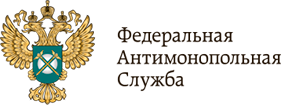 С 1 июня 2022 года постановлением Правительства №927 по 31 июля 2022 года установлена тарифная квота на вывоз за пределы территории Российской Федерации в государства, не являющиеся членами Евразийского экономического союза, лома и отходов черных металлов, вывозимых в соответствии с таможенной процедурой экспорта в совокупном объеме 540 тыс. тонн (документ).<…>Государственное регулирование и поддержка транспортной отрасли в условиях санкций1 апреля 2022 года Президент России Владимир Путин подписал Указ "О временном порядке исполнения финансовых обязательств в сфере транспорта перед некоторыми иностранными кредиторами" (документ).15 апреля 2022 года президент России подписал закон № 92-ФЗ "О внесении изменений в отдельные законодательные акты Российской Федерации" (документ), направленный на обеспечение устойчивого бесперебойного функционирования транспортного комплекса и поддержку хозяйствующих субъектов предпринимательской деятельности в условиях внешнего санкционного давления.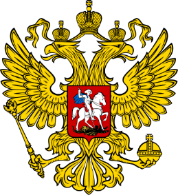 Согласно тексту:кабинет министров наделяется полномочием по принятию в 2022 году решений, предусматривающих особенности надзора за международными автомобильными перевозками в части проведения весового и габаритного контроля транспортных средств в пунктах пропуска через государственную границу РФ.;в качестве антикризисной меры правительство РФ получило полномочия устанавливать особенности открытия пунктов пропуска через государственную границу;документ дает возможность многократно использовать иностранные контейнеры при внутрироссийских перевозках водным транспортом в пределах срока временного ввоза, а также исключает избыточные требования о предоставлении отчетов о регулярных перевозках;расширяется понятие хозяйственных обществ, имеющих стратегическое значение для обеспечения обороны и безопасности государства, за счет отнесения к ним компаний по транспортировке отдельных видов грузов, перевозка которых по территории РФ морским и внутренним водным транспортом может создать опасность жизненно важным интересам личности, общества или государства.6 апреля 2022 года согласно постановлению Правительства РФ №602 (документ) Правительством РФ принято решение о докапитализации "Российские железные дороги" на 250 млрд рублей за счёт средств Фонда национального благосостояния. Решение принято в рамках плана первоочередных действий по обеспечению развития российской экономики в условиях санкций. Речь идёт о приобретении за счёт средств ФНБ по закрытой подписке привилегированных акций "РЖД" на сумму 250 млрд рублей. Средства будут направлены на: модернизацию железнодорожной инфраструктуры БАМа и Транссиба; развитие железнодорожной инфраструктуры Центрального транспортного узла; приобретение тягового подвижного состава, необходимого для обеспечения бесперебойных перевозок и удовлетворения спроса в том числе на локомотивную тягу; приобретение моторвагонного подвижного состава; приобретение вагонов дальнего следования.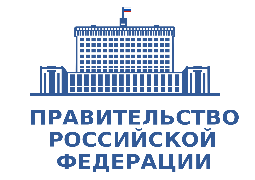 В мае 2022 года Правительство утвердило правила предоставления субсидий российским авиакомпаниям, осуществляющим грузовые перевозки (документ). Отбор и проверку заявок на получение субсидий будет проводить Федеральное агентство воздушного транспорта (ФАВТ). При расчете суммарного размера субсидий будет учитываться прогнозное значение грузооборота авиакомпаний в апреле-октябре 2022 года в тонно-километрах.При расчете размера ежемесячной субсидии для конкретного перевозчика будет учитываться выполненный грузооборот за отчетный период. Субсидия будет перечисляться компаниям ежемесячно по результатам каждого месяца с 1 апреля по 31 октября, либо разово за несколько месяцев. Всего на поддержку авиакомпаний, перевозящих грузы, Правительством выделено 2,9 млрд руб.<…>Демонстрационная версия. В разделе представлен обзор основных новостей железнодорожного транспорта по итогам I пол. 2022 года для Summary и обзора INFOLine Rail Russia TOP: №2 2022Динамика экспорта и импорта грузов в условиях санкционных ограниченийС начала специальной военной операции на Украине и наложения санкционных ограничений со стороны стран Европы и запада, на РФ, наблюдается сокращение импорта и экспорта грузов по железной дороге. По итогам I полугодия 2022 года импортных грузов было доставлено Х тонн, что на Х меньше, чем за I полугодие 2021 года и на Х ниже, чем в 2020 году. Объем экспорта из недружественных стран России в I полугодии сократился на Х и составил Х тонн, а экспорт из остальных стран увеличился на Х.Экспортных грузов в I пол. 2022 года отправлено Х тонн, что на Х меньше, чем за I полугодие 2021 года и на Х ниже, чем в 2020 году. Объем импорта в недружественные страны России в I полугодии сократился на Х и составил Х тонн, а экспорт из остальных стран увеличился на Х.Демонстрационная версия. В разделе представлен обзор основных показателей рынка производителей подвижного состава по итогам I пол. 2022 года для Summary и обзора INFOLine Rail Russia TOP: №2 2022Отставки и назначения в государственных органах и ОАО "РЖД", компаниях операторах железнодорожного состава и грузовладельцев, вагоноремонтных и вагоностроительных компанияхВ апреле 2022 года Кирилл Богданов покинул пост министра транспорта России. Он курировал цифровое развитие транспортной отрасли.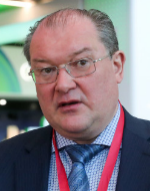 В мае 2022 года Альберт Каримов назначен заместителем министра промышленности и торговли РФ.В мае 2022 года Денис Мантуров назначен председателем совета директоров компании АВТОВАЗ.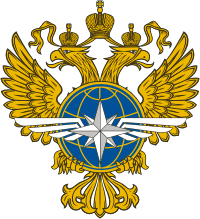 В мае 2022 года генеральный директор ФГУП "Госкорпорация по организации воздушного движения в РФ" (Госкорпорация по ОрВД) Игорь Моисеенко уволен, исполняющим обязанности назначен первый заместитель генерального директора Владимир Гульченко.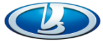 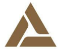 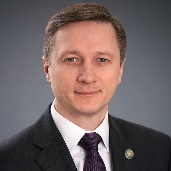 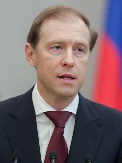 В мае 2022 года Андрей Северилов переизбран председателем Совета директоров ПАО "ДВМП".Влияние санкций на международные железнодорожные перевозкиВ мае 2022 года компания Siemens объявила о полном уходе с российского рынка. В начале марта компания объявила о прекращении поставок в Россию и приостановке работы всех новых бизнес-проектов из-за ситуации вокруг Украины и санкций. 22 марта Siemens приостановила контракты на покупку "Сапсанов".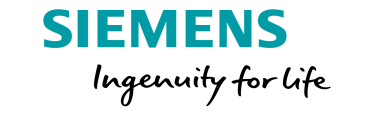 Ключевые события на рынке оперированияВ апреле 2022 года CMA CGM Group купила почти 100% капитала компании GEFCO, 75% которого владело ОАО "РЖД" и 25% принадлежало франко-итальянскому автопроизводителю Stellantis. 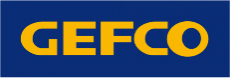 13 апреля 2022 года ООО "Транспортные Технологии" получило первую партию инновационных вагонов-цистерн производства НПК "ОВК" модели 15-9993 в количестве 50 ед. Подвижной состав поставлен в лизинг по договору с ООО "Открытый Лизинг". Общее количество цистерн в партии составит 250 ед.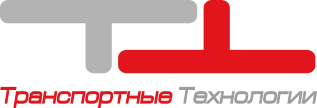 В мае 2022 года в калининградской области начал работу новый оператор железнодорожных перевозок "Новик". Компания начала железнодорожные перевозки грузов между областью и основной территорий России при поддержке региона. Первый состав с ее платформами прибыл на терминально-логистический центр "Восток-Запад" в городе Черняховск.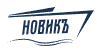 Демонстрационная версия. В разделе представлен обзор ключевых событий транспортной отрасли по итогам I пол. 2022 года для summary и обзора INFOLine Rail Russia TOP: №2 2022Об Обзоре INFOLine Rail Russia TOP Цели Исследования: формирование рейтинга операторов грузового железнодорожного подвижного состава России – INFOLine Rail Russia TOP – в соответствии с их операционными и финансовыми показателями; анализ развития транспортного комплекса РФ с акцентом на рынок грузовых железнодорожных перевозок; мониторинг ситуации в транспортной отрасли, изменений в госрегулировании железнодорожного и других видов транспорта; описание ключевых событий в деятельности операторов железнодорожного подвижного состава.Ключевые параметры рынка: в I полугодии 2022 года на рынке железнодорожных грузовых перевозок России работает более 1000 собственников и операторов, однако на долю 30 крупнейших операторов приходится 76,8% парка в управлении и 77,6% от объема перевозок.Актуальность Исследования: в I полугодии 2022 года погрузка сократилась на 2,8% до 614,9 млн тонн, а грузооборот увеличился на 1,2% до 1319,1 млрд т-км. В начале 2022 г. ОАО "РЖД" ожидало роста погрузки, однако фактически в условиях экономического кризиса и введенных против России санкций уже с марта началось снижение погрузки, которое продолжается ускоряться и по итогам года снижение погрузки может составить не менее 6-7%, а грузооборота – в пределах 3% в связи с перераспределением отправок на Восток.В условиях турбулентности в мировой и российской экономике для эффективной коммерческой деятельности грузовладельцам, операторским и лизинговым компаниям требуется профессиональный конкурентный анализ конъюнктуры рынка. Использование обзора INFOLine Rail Russia TOP позволяет принимать эффективные бизнес-решения на базе объективной и полной аналитической информации.Направления использования результатов Исследования: анализ конъюнктуры рынка, выработка стратегии, маркетинговое планирование, мониторинг конкурентов, бенчмаркинг, поиск новых клиентов и партнеров.Временные рамки Исследования: динамика с 2019 года; итоги I полугодия 2022 г. (операционные и финансовые показатели); новости и события январь-июля 2022 года. Преимущества Исследования: методология и комплексный анализ различных источников (анкетных данных операторов, информационных баз ГВЦ ОАО "РЖД", профильных ведомств и др.) сделали рейтинг наиболее авторитетным и востребованным бизнес-сообществом, регуляторами и СМИ. Методы Исследования и источники информации: анализ баз данных ГВЦ ОАО "РЖД", Минтранса, Росжелдора, Росморречфлота, Росавиации, Ространснадзора, ФГУП "Росморпорт", Минэкономразвития, Росстата и др.; анкетирование операторских и оперлизинговых компаний; материалы крупнейших отраслевых форумов и конференций, большинство из которых проходят 
с непосредственным участием специалистов INFOLine в качестве докладчиков и модераторов; мониторинг более 5000 СМИ и выявление ключевых событий на рынке грузовых перевозок и в транспортном машиностроении, которые INFOLine осуществляет с 2002 года в рамках услуги "Тематические новости: "Железнодорожный транспорт РФ" и "Тематические новости: "Железнодорожное машиностроение РФ и стран ближнего зарубежья". Обзор "INFOLine Rail Russia TOP: №2 2022 год" состоит из четырех основных разделов: Раздел I. Рейтинг операторов подвижного состава и компаний, занимающихся операционным лизингом: Ранжирование 35 крупнейших операторов по величине парка в собственности (в т. ч. с учетом финансового лизинга) и в управлении, по объемам перевозок и грузообороту по итогам I полугодия 2022 года, по финансовым показателям, а также по эффективности деятельности (объем перевозок на вагон и т. д.).Раздел II. Макроэкономические показатели развития транспорта в России: Описание и анализ ключевых тенденций в основных сегментах транспортной отрасли – железнодорожном, автомобильном, водном и воздушном. Динамика показателей (грузооборот, объем грузоперевозок, в том числе в разбивке по видам грузов и типам вагонов, среднее расстояние перевозок). Анализ скорости доставки грузов железнодорожным транспортом. Динамика парка подвижного состава и его характеристики (средний возраст, списание и закупки, структура парка и т.д.). Мониторинг событий транспортной отрасли в январе-июле 2022 года.Раздел III. Основные события операторов рынка железнодорожных перевозок в России: Бизнес-справки по крупнейшим операторам, включающие операционные и финансовые показатели, динамику парка в собственности и управлении, перевозки и грузооборот за 2016-2021 гг. и I полугодие 2022 года, инвестиционные проекты, закупки подвижного состава, слияния и поглощения, отставки и назначения, стратегии, контакты и др.Раздел IV. Основные события компаний, занимающихся операционным лизингом подвижного состава: Бизнес-справки по крупнейшим оперлизинговым компаниям в сегменте железнодорожного подвижного состава, включающие историю развития, операционные и финансовые показатели, динамику и структуру парка, крупнейших арендаторов, контакты, ключевые события и др.Дополнительную информацию Вы можете получить на www.advis.ru и www.infoline.spb.ruРаздел I. Рейтинг операторов подвижного состава и лизинговых компаний1.1 Ранговый рейтинг операторов Основной целью рейтинга INFOLine Rail Russia Top является выявление и анализ тенденций на рынке оперирования подвижным составом, определение позиций и описание ведущих игроков. Помимо рейтингов по величине парка, операторы проранжированы по объемам грузоперевозок, а также по выручке. Рейтинг операторов сформирован по ранговому принципу, в нем учитывалось место по парку в собственности1F (с учетом финансового лизинга) и управлении2F, перевозкам грузов и валовой выручке (рейтинг по выручке формируется по итогам полного года). Итоговое место в Рейтинге зависит от суммы рангов и тем выше, чем меньше их сумма. Ранговые места, для компаний, не вошедших в ТОП-45 по парку в собственности (с учетом финансового лизинга) или управлении, при расчете среднего ранга не учитывались. Если сумма рангов совпадала, то на более высокое место у компаний, показатели которых выше при расчете без показателя выручки.Таблица 1. Ранговый рейтинг ТОП-30 операторов подвижного состава по итогам I полугодия 2022 года  "-" показатель отсутствует или не может быть рассчитанИсточник: INFOLineДемонстрационная версия. В разделе представлен рейтинг TOP-30 операторов подвижного состава по итогам I пол. 2022 года1.2 Рейтинг операторов по величине парка в управленииПо итогам I полугодия 2022 года на долю ТОП-30 операторов подвижного состава приходится около Х парка магистральных грузовых вагонов на сети "РЖД", причем доля TOP-10 сократилась по сравнению со началом 2022 года на Х до Х, а ТОП-3 – на Х до Х. <…>В августе 2021 года подконтрольный ПАО "ВТБ" зерновой холдинг "Деметра-Холдинг" консолидировал 100% ГК "Рустранском" (РТК), в которую входит крупнейший в РФ зерновой железнодорожный оператор "Русагротранс". Персонал "Рустранскома" перешел в логистический блок "Деметра Холдинга".Некоторые значимые сделки по передаче новых вагонов в аренду и лизинг в I пол. 2022 года.<…>Таблица 2. Рейтинг крупнейших операторов по парку в управлении6F в 2018-2022 гг. тыс. шт.Источник: данные компаний, расчеты и оценки (*) INFOLineДемонстрационная версия. В разделе представлен рейтинг TOP-30 операторов подвижного состава по итогам I пол. 2022 года1.3 Рейтинг операторов по величине парка в собственностиПо итогам I пол. 2022 года доля TOP-3 крупнейших собственников подвижного состава снизилась относительно начала года на Х до Х парка магистральных грузовых вагонов РФ, а TOP-10 – на Х до Х. Крупнейшие закупки новых вагонов в I пол. 2022 года осуществили:<…> В I пол. 2022 году российские собственники списали свыше X вагонов. Больше всего было списано следующими операторами:<…>Источник: INFOLine<…>Таблица 3. Рейтинг крупнейших операторов подвижного состава по величине парка в собственности (включая финансовый лизинг) на конец периода в 2018-2022 гг., тыс. шт.Источник: данные компаний, расчеты и оценки (*) INFOLineДемонстрационная версия. В разделе представлен рейтинг TOP-30 операторов подвижного состава по итогам I пол. 2022 года1.4 Рейтинг операторов по объему перевозокПо итогам I кв. 2022 года доля 10 крупнейших операторов сократилась на X до X объема перевозок, а TOP-3 сократилась до X. <…>Таблица 4. Рейтинг операторов по объему грузовых перевозок в 2018-2022 гг., млн тоннИсточник: данные компаний, расчеты и оценки (*) INFOLineОдним из важных показателей эффективности операторской компании является отношение объема перевозок к парку подвижного состава в управлении. Наиболее высокие показатели характерны для компаний, специализирующихся на маршрутных перевозках по закольцованным маршрутам, а также использующих парк с увеличенной осевой нагрузкой. Таблица 5. Рейтинг операторов по объему перевозок к парку в управлении в 2018-2022 гг., 
тыс. тонн на вагон за периодИсточник: расчеты и оценки INFOLineДемонстрационная версия. В разделе представлен рейтинг TOP-30 операторов подвижного состава по итогам I пол. 2022 года1.5 Рейтинг операторов по грузооборотуНа долю ТОП-30 операторов в I полугодии 2022 года пришлось X грузооборота железнодорожного транспорта, что на X меньше, чем за аналогичный период 2021 года, причем доля TOP-10 сократилась на X до X, а доля ТОП-3 –на X до X.АО "ФГК" за I полугодие 2022 г. сократило грузооборот на Х, ПАО "ПГК" (по оценкам INFOLine) – на Х, а "Нефтетранссервис" увеличил на Х.<…>В таблице приведен рейтинг операторов подвижного состава по грузообороту в 2018-2022 гг. Таблица 6. Рейтинг операторов по величине грузооборота в 2018-2022 гг., млрд т-кмИсточник: данные компаний, расчеты и оценки (*) INFOLineПо отношению грузооборота к парку в управлении лидерами остались "НТК", "Модум-Транс", "Уголь-транс", " ТалТЭК Транс" и ГК "Новотранс". Парк этих компаний состоит в основном из полувагонов, а основная номенклатура – уголь. Первое место после продажи зерновозов и крытых вагонов заняло FESCO, которое теперь управляет только фитинговыми платформами и специализируется на маршрутных контейнерных перевозках, в том числе транзитных, для которых характерна высокая скорость движения.Таблица 7. Рейтинг операторов по отношению грузооборота к парку в управлении в 2018-2022 гг., 
млн т-км на вагон за периодИсточник: расчеты и оценки INFOLineДемонстрационная версия. В разделе представлен рейтинг TOP-30 операторов подвижного состава по итогам I пол. 2022 года1.6 Рейтинг операторов по выручке от железнодорожных перевозок и предоставления парка в арендуВ рейтинге операторов подвижного состава по величине выручки представлены только те операторы, выручка которых не содержит выручку от других видов деятельности, не связанных с оперированием подвижным составом или предоставлением вагонов в аренду (интегрированных логистических услуг, терминальных операций и т. д.). Некоторые компании предоставляют аудированные данные по МСФО, в то время как остальные – по управленческой отчетности или РСБУ, в связи с чем возможны индивидуальные особенности расчета выручки. Грузовладельцы и кэптивные операторы не включаются в рейтинг по выручке в связи с тем, что выручку от оперирования подвижным составом для большинства из них невозможно выделить. <…>Таблица 8. Рейтинг операторов по валовой выручке (с указанием включения тарифа ОАО "РЖД") 
в 2018-2021 гг., млрд руб. без НДСИсточник: данные компаний, оценка INFOLineДемонстрационная версия. В разделе представлен рейтинг TOP-30 операторов подвижного состава по итогам 20218-2021 гг.1.7 Рейтинг лизинговых компанийРейтинг лизинговых компаний на рынке операционного лизингаНа рынке операционного лизинга основными игроками являются "Трансфин-М", Brunswick Rail и "ГТЛК". "Трансфин-М" в 2021 г. увеличила переданный в операционный лизинг парк, в связи с получением вагонов от "ВЭБ-Лизинг". В 2021 году "ВЭБ-Лизинг" завершил передачу вагонов в финансовый лизинг ООО "Атлант" и "Трансфин-М". По итогам I пол. 2022 г. парк "Трансфин-М", переданный в операционный лизинг, увеличился до Х (включает парк, находящийся в управлении аффилированной операторской компании "Атлант"). Парк Brunswick Rail в 2021 году остался прежним, а в I пол. 2022 г. сократился до Х, в то время как в 2020 году увеличился на Х (за счет цистерн, приобретенных у ПАО "ПГК") до Х ед. В декабре 2021 года АО "Вектор рейл" (основной акционер "СГ-Транс") крупнейшими бенефициарами которого являются Смыслов и Тайчер, стало собственником 100% долей ООО "Брансвик рейл холдинг", владеющего активами Brunswick Rail. <…>Таблица 9. Рейтинг крупнейших лизинговых компаний по объему парка, переданного в операционный лизинг, по состоянию на конец года (без учета парка, переданного в операционный лизинг аффилированным компаниям)13FИсточник: данные компаний, (*) оценки INFOLineДемонстрационная версия. В разделе представлен рейтинг крупнейших оперлизинговых компаний по итогам 2019-2021 гг.Раздел II. Макроэкономические показатели развития транспорта в РоссииСостояние и показатели железнодорожного транспорта России29F2.1 Состояние и показатели транспортного комплекса РоссииТранспортная сеть России является одной из самых протяженных в мире и включает в себя Х автомобильных дорог с твердым покрытием, Х железнодорожных путей общего пользования, водных судоходных путей, Х км трубопроводов. <…>В структуре перевозок грузов в России преобладает автомобильный транспорт: с 2016 по 2019 гг. его доля последовательно росла, однако c 2020 г. доля сокращалась: на Х в 2020 г. и на Х в 2021 г.Что касается структуры перевозок грузов по видам транспорта, доля автомобильных грузоперевозок увеличилась на 0,9 п.п. за I пол. 2022, сравнительно с этим же периодом в 2021 году, уровень железнодорожных перевозок упал на 0,4 п.п., а доля трубопроводной транспортировки – на 0,5 п.п.<…>Грузооборот транспорта по итогам 2021 года увеличился на Х до Х т-км. ВВП в 2020 году снизился на Х до Х руб.<…>На диаграмме приведена динамика среднего расстояния в 2015-2022 гг. поквартально.Основные показатели железнодорожного транспортаДля деятельности железнодорожного транспорта России остаются свойственны высокий уровень монополизации и консолидация полномочий в сфере регулирования у перевозчика ОАО "РЖД", крупные государственные субсидии и резкое замедление либерализации рынка железнодорожных перевозок и привлечения частных инвестиций на рынок локомотивной тяги. <…>Погрузка на сети ОАО "РЖД" в I пол. 2022 года сократилась на Х до Х т. <…>На диаграмме представлена поквартальная динамика погрузки в 2016-2022 гг., рассчитанная по данным ОАО "РЖД".Грузооборот и объем перевозок железнодорожным транспортомВ 2021 году объем перевозок увеличился на X до X тонн, а грузооборот – на X до X т-км. На диаграмме представлены данные по грузообороту (без учета пробега вагонов в порожнем состоянии) и объему перевозок31F28F железнодорожным транспортом в 2014-2021 гг. Грузооборот в I пол. 2022 года вырос на Х до Х тарифных т-км. Грузооборот с учетом пробега вагонов в порожнем состоянии за это же время увеличился на Х и составил Х т-км. <…>На диаграмме показана динамика перевозок грузов и грузооборота основных грузов за I пол. 2022 года.В 2021 году на фоне роста спроса на энергетические грузы грузооборот в полувагонах увеличился на X, однако их доля сократилась на X в связи с опережающим ростом грузооборота по другим видам подвижного состава (в первую очередь по фитиновых платформам, по которым рост грузооборота составил X). Доля цистерн сократилась на X. При этом ОАО "РЖД" не смогло в полном объеме выполнить запросы грузоотправителей, что в том числе связано с увеличением объемов работ на Восточном полигоне, где количество "ремонтных окон" в 2021 году, особенно в IV квартале существенно увеличилось, а также с нехваткой локомотивов и особенно локомотивных бригад.<…>В I пол. 2022 года доля полувагонов в структуре грузооборота сократилась на Х до Х, а доля цистерн увеличилась – на Х до Х. Остальные типы вагонов больших изменений не претерпели.Демонстрационная версия. В разделе представлена структура и динамика показателей объема грузоперевозок, грузооборота и средней дальности перевозок грузов железнодорожным транспортом в 2014-2022 гг. и I пол. 2022 г.Скорость и надежность доставки грузов железнодорожным транспортомВ марте 2014 г. ОАО "РЖД" были внесены изменения в методику учета вагонов <…>. По итогам 2021 года средняя скорость в условиях снижения эффективности эксплуатационной работы и увеличению простоев парка сократилась на X до X.На графике показана динамика средней скорости доставки одной отправки с учетом изменения методики, а также оценки INFOLine для варианта неизменной методики по месяцам от 2016 года до июня 2022 года.Демонстрационная версия. В разделе представлена информация о скорости доставки грузов ж/д транспортом в 2014-2021 гг. и I пол. 2022 г.Состояние парка железнодорожного подвижного состава<…> За 2021 г. общий парк подвижного состава увеличился на Х ед. и составил Х ед. Доля полувагонов снизилась на Х, цистерн – на Х, универсальных и специализированных платформ – на Х, а фитинговых платформ – выросла на Х. За январь-июнь парк вагонов РФ увеличился почти на Х вагонов.Изменения структуры парка за I пол. 2022 года представлены на диаграммах.<…> За 2021 год российскими собственниками закуплено более X подвижного состава, что на X больше, чем за 2020 год. Объем списания вырос более чем на X до X ед. <…> Динамика списания и закупок магистральных грузовых вагонов в России за 2005-2021 гг. на диаграмме.Демонстрационная версия. В разделе представлена информация о динамике закупок и списания парка подвижного состав, а также динамика цен и арендных ставок в России в 2014-2021 гг. и I пол. 2022 г.Нормативное регулирование железнодорожного транспортаРазвитие железнодорожного транспорта РФВ апреле 2022 года компания "Эльгауголь", подконтрольная "А-Проперти" Альберта Авдоляна, сообщила о начале проектирования частной железной дороги в районе поселка Чумикан (Хабаровский край) в Удской губе Охотского моря для вывоза угля с Эльгинского месторождения в Якутии.В мае 2022 года ОАО "РЖД" запатентовало маневровый локомотив с солнечными батареями. Согласно реферату, интеллектуальные права получены на гибридную машину с тягой от сети и накопителей энергии, однако ключевая особенность – установка фотоэлектрических солнечных модулей по бортам маневрового электровоза. "РЖД" предлагают закреплять фотоэлектрические элементы на раме локомотива при помощи специальных опорных элементов под углом в 5-25°, что нивелирует описанные ограничения.<…>Демонстрационная версия. В разделе представлена информация об основных событиях, произошедших на рынке железнодорожного транспорта в I пол. 2022 г.2.5 Показатели развития воздушного транспортаОсновные показатели развития воздушного транспорта По данным Росавиации, по состоянию на январь 2022 года в Реестре эксплуатантов гражданской авиации зарегистрировано: Х действующих авиакомпаний, выполняющих коммерческие перевозки пассажиров и грузов, сертифицированных по ФАП- Х; Х действующих авиапредприятий, выполняющих авиационные работы, сертифицированных по ФАП-249; Х действующих эксплуатантов АОН, сертифицированных по ФАП- Х. За 2021 год грузооборот воздушного транспорта России сократился на Х% до Х т-км, а объем перевозок вырос на Х% до Х тонн. С 2021 года грузооборот и объем перевозки грузов начали увеличиваться. <…>Грузооборот и объем перевозок воздушного транспорта России представлены на диаграммах ниже.В разрезе грузооборота международных перевозок, между Россией и зарубежными странами за пределами СНГ наблюдается увеличение на Х % (до Х млрд. т-км).<…>Структуры грузооборота и перевозок грузов воздушным транспортом по компаниям представлены на диаграммах.Демонстрационная версия. В разделе II представлена динамика показателей объема грузоперевозок, грузооборота и средней дальности перевозок грузов железнодорожным, автомобильным, водным и воздушным транспортом в 2014-2021 гг. и информация об основных событиях, произошедших на рынках железнодорожного, автомобильного, водного и воздушного транспорта в I пол. 2022 года.Раздел III. Основные события крупнейших операторов рынка железнодорожных перевозок в России3.14 Основные события прочих операторов рынка железнодорожных перевозок«Евросиб СПб-транспортные системы», ЗАОАдрес: 197046, Санкт-Петербург, ул. Мичуринская, д. 4 Телефоны:+7(812)3268111, +7(812)3268116 Факс: +7(812)3268110 E-Mail: 5Htransport@eurosib.biz Web: www.136Heurosib.biz Руководитель: Атемасов Иван Владимирович, генеральный директор; Никитин Дмитрий Николаевич – президент ЗАО «Евросиб-транспортные системы»Краткое описание бизнеса ЗАО «Евросиб СПб-транспортные системы» входит в ГК «Евросиб», с 1992 года работающую на рынке транспортной логистики. Центральный офис компании находится в Санкт-Петербурге. «Евросиб СПб-ТС» оказывает услуги железнодорожного оператора, предлагая комплексное транспортное обслуживание промышленных предприятий, включая услуги мультимодальной логистики, железнодорожных перевозок, терминальных операций. Бенефициаром ГК является Дмитрий Николаевич Никитин. Сеть региональных представительств компании насчитывает более 13 городов России и других стран. Транспортно-логистический центр «Евросиб-Терминал-Новосибирск» входит в Восточную транспортно-логистическую зону Новосибирского транспортного узла. Общая площадь контейнерной площадки – 5,7 га, складских помещений – 10 тыс. кв. м. В январе 2020 года ЗАО «Евросиб СПб–ТС» представило проект развития контейнерного терминала «Евросиб–Терминал–Новосибирск», который предполагает продление железнодорожных путей, увеличение емкости контейнерной площадки до 9,5 тыс. TEU и внедрение крановой технологии. В 2020 году построена дополнительная контейнерная площадка 6 Га, которая позволила увеличить емкость единовременного хранения контейнеров до 7.5 тыс. TEU. Планируется, что к 2026 году годовой объем переработки контейнеров на терминале составит 250 тыс. TEU.В октябре 2018 года АО «Аэропорт» Сиверский» (100% акций принадлежит ЗАО «Евросиб СПб – ТС») победило в аукционе по продаже 75% – 1 акция ОАО «Псковавиа» за 55 млн руб. Вместе с авиаперевозчиком ЗАО «Евросиб СПб – ТС» получило право на аэропортовое обслуживание. Парк компании состоит из пассажирского Ан-24 и двух транспортных Ан-26Б. В августе 2019 года ЗАО «Евросиб СПб-ТС», АО «ГЛОНАСС» и ОАО «Позитрон» подписали трехстороннее соглашение о партнерстве с целью создания системы сквозного контроля климатических условий транспортировки скоропортящихся грузов. В рамках проекта «Евросиб СПб-ТС» осуществит разработку технического задания на транспортное оборудование, работы по испытанию и сертификации, подготовку правил по эксплуатации. В январе 2020 года ЗАО «Евросиб СПб-ТС» получило патент на энергоустановку для крупнотоннажных рефрижераторных контейнеров при перевозке железнодорожным транспортом. Установка оснащена системами мониторинга удаленного управления, сотовой и спутниковой системами связи, системой геопозиции, а также дает возможность обеспечивать электроэнергией 24 рефконтейнера на протяжении 30 суток и более. В апреле 2020 года ЗАО «Евросиб СПб–транспортные системы» запустило в работу систему для прогнозирования движения и эффективного использования вагонов E-SmartROUTE. В октябре 2020 года ЗАО "Евросиб СПб – транспортные системы" совместно с одним из крупнейших продовольственных ритейлеров "Лента" запустили доставку товаров сети гипермаркетов по железной дороге из Москвы в Новосибирск и в Красноярск. В декабре 2020 года ЗАО «Евросиб СПб – Транспортные системы» получило патент на производство модернизированного рефрижераторного контейнера. Динамика парка подвижного составаПо итогам I пол. 2022 г. парк "Евросиб СПБ-ТС" в управлении сократился на Х и составил Х, парк в собственности и финансовом лизинге сократился на Х. Компания списала Х вагонов.Компания располагает Х собственными локомотивами, а также эксплуатирует терминально-логистический комплекс в Новосибирске.Структура парка подвижного состава на диаграммах.Динамика перевозок грузовОбъем перевозок "Евросиб СПб-ТС" за 2021 год увеличился на Х и составил Х т., а грузооборот на Х и составил Х т-км. Контейнерные перевозки АО "Евросиб СПб-ТС" за 2021 год выросли на Х до Х TEU. За I пол. 2022 года грузооборот сократился на Х до Х т-км, а объем перевозок на Х до Х т.С учетом привлеченных вагонов за I пол. 2022 года объем перевозок составил Х т., а грузооборот Х т-кмФинансовые показатели<…>За 2021 год выручка компании увеличилась на Х до Х руб. Выручка сегмента дивизиональных перевозок (полувагоны, крытые вагоны, лесные платформы и щеповозы) выросла на Х до Х руб.Демонстрационная версия. В разделе III представлена динамика показателей железнодорожного парка, объема грузоперевозок, грузооборота и выручки в 2014-2021 гг. у крупнейших железнодорожных операторов в 2021 году и I пол. 2022 года.Динамика погрузки на сети "РЖД", млн тоннИсточник: расчеты INFOLine по данным ФСГС, ОАО "РЖД"Динамика грузооборота на сети "РЖД", млрд тИсточник: расчеты INFOLine по данным ФСГС, ОАО "РЖД"Закупки и списание грузовых вагонов российскими собственниками, тыс. ед.Источник: расчеты INFOLine по данным ГВЦ "РЖД"Динамика перевозок грузов на сети "РЖД", млрд тИсточник: расчеты INFOLine по данным ГВЦ ОАО "РЖД"Экспорт грузов, млн тоннИсточник: расчеты INFOLine по данным ФСГС, ОАО "РЖД"Импорт грузов, млн тоннИсточник: расчеты INFOLine по данным ФСГС, ОАО "РЖД"Название компанииСобственность3FСобственность3FУправлениеУправлениеПеревозкиПеревозкиВыручка4FСредний рангСредний рангМестоМестоНазвание компании2021I пол. 20222021I пол 20222021I пол. 202220212021I пол. 20222021I пол. 2022Первая грузовая компания, ПАО2*2*1*21,75*1*Федеральная грузовая компания, АО1*1*2*52,25*2*Нефтетранссервис, АО5*3*3*43,50*3*Трансойл, ООО7*7*7*15,50*5*Деметра-Холдинг (Ранее РТК, ГК)6*4*8*66,00*6*Рисунок 1. Динамика доли рынка крупнейших операторов подвижного состава в управлении5F в 2017-2022 гг., %Источник: INFOLineОператор7F2018201920202021I пол. 2022Динамика I пол. 2022 г. к 2021 г.Динамика I пол. 2022 г. к 2021 г.Место8FМесто8FДинамикаместДинамикаместОператор7F2018201920202021I пол. 2022Тыс. ед.%9F2021I пол.2022ДинамикаместДинамикаместПервая грузовая компания, ПАО111,4108,8113,1104,9***2***Федеральная грузовая компания, АО125,1131,5127,4118,9***1***Нефтетранссервис, АО66,469,669,370,9***3***Трансойл, ООО54,450,650,655,7***7***Деметра-Холдинг (Ранее РТК, ГК)68,066,164,868,7***4***Рисунок 2. Динамика доли крупнейших операторов в структуре парка РФ (с учетом фин. лизинга) в 2017-2022 гг., %Оператор10F2018201920202021I пол. 2022Динамика I пол. 2022 г. к 2021 г.Динамика I пол. 2022 г. к 2021 г.Место11FМесто11FДинамикаместДинамикаместОператор10F2018201920202021I пол. 2022Тыс. ед.%12F2021I пол. 2022ДинамикаместДинамикаместПервая грузовая компания, ПАО95,993,982,386,3***2***Федеральная грузовая компания, АО115,8121,7131,8128,5***1***Нефтетранссервис, АО47,551,150,252,3***5***Трансойл, ООО38,537,937,640,2***7***Деметра-Холдинг (Ранее РТК, ГК)53,953,151,647,7***6***Рисунок 3. Динамика доли крупнейших операторов в объеме перевозок в 2018-2022 гг., %Источник: INFOLineОператор13F2018201920202021I пол. 2021I пол. 2022Динамика I пл. 2022 г. к I пл. 2021 г., %14FМестоМестоДинамикаместДинамикаместОператор13F2018201920202021I пол. 2021I пол. 2022Динамика I пл. 2022 г. к I пл. 2021 г., %14F2021I пол. 2022ДинамикаместДинамикаместПервая грузовая компания, ПАО173,1164,4169,6160,7***1***Федеральная грузовая компания, АО163,5152,1121,7123,1***2***Нефтетранссервис, АО92,291,890,496,5***3***Трансойл, ООО74,168,368,775,6***7***Деметра-Холдинг (Ранее РТК, ГК)58,956,159,259,3***8***Оператор2018201920202021I пол. 2021I пол. 2022Динамика I пл. 2022 г. к I пл. 2021 г., %14FМесто15FМесто15FДинамикаместДинамикаместОператор2018201920202021I пол. 2021I пол. 2022Динамика I пл. 2022 г. к I пл. 2021 г., %14FI пол. 2021I пол. 2022ДинамикаместДинамикаместПервая грузовая компания, ПАО1,481,481,531,52*******Федеральная грузовая компания, АО1,241,190,970,98*******Нефтетранссервис, АО1,471,341,301,31*******Трансойл, ООО1,491,291,341,40*******Деметра-Холдинг (Ранее РТК, ГК)0,930,840,890,89*******Рисунок 4. Динамика доли грузооборота крупнейших операторов подвижного состава в 2018-2022 гг., %Источник: INFOLineОператор16F2018201920202021I пол. 2021I пол. 2022Динамика I пол. 2022 г. к I пол. 2021 г., %14FМестоМестоДинамикаместДинамикаместОператор16F2018201920202021I пол. 2021I пол. 2022Динамика I пол. 2022 г. к I пол. 2021 г., %14FI пол. 2021I пол. 2022ДинамикаместДинамикаместПервая грузовая компания, ПАО289,2272,2289,4280,2*******Федеральная грузовая компания, АО348,2328,3267,1253,4*******Нефтетранссервис, АО180,0186,9169,6172,8*******Трансойл, ООО119,3108,2115,7120,0*******Деметра-Холдинг (Ранее РТК, ГК)96,190,799,4103,5*******Оператор2018201920202021I пол. 2021I пол. 2022Динамика I пол. 2022 г. к I пол. 2021 г., %14FМесто19FМесто19FДинамикаместДинамикаместОператор2018201920202021I пол. 2021I пол. 2022Динамика I пол. 2022 г. к I пол. 2021 г., %14FI пол. 2021I пол. 2022ДинамикаместДинамикаместПервая грузовая компания, ПАО2,482,442,612,66*******Федеральная грузовая компания, АО2,642,582,132,02*******Нефтетранссервис, АО2,862,732,442,35*******Трансойл, ООО2,402,042,262,23*******Деметра-Холдинг (Ранее РТК, ГК)1,521,351,501,56*******ОператорТипотчетностиЖ/д тариф в выручке2018201920202021Динамика 2021 к 2020ОператорТипотчетностиЖ/д тариф в выручке2018201920202021Динамика 2021 к 2020Федеральная грузовая компания, АОМСФОДа*****Федеральная грузовая компания, АОМСФОНет*****Первая грузовая компания, ПАОМСФОНет*****Globaltrans Investment plcМСФОДа*****Globaltrans Investment plcМСФОНет*****Нефтетранссервис, АОРСБУ Да*****Трансойл, ОООРСБУДа*****Наименование компании2018201920202021I пол. 2022МестоМестоДинамика местНаименование компании2018201920202021I пол. 202220202021Динамика местТрансфин-М, ПАО31679334902723065328****ГК ГТЛК (АО "ГТЛК" и ООО "ГТЛК-1520")7559327285268557695****Vector Rail Management (Brunswick Rail)28196281303814938005****ВТБ Лизинг, АО68186818681715001****СГ-транс, АО15600*12400*12290*10892*****Транслизинг-сервис, АО726371787178*7295****Рейлкрафт Сервис, ООО3375409739174521****ВЭБ Лизинг, АО42000*42000*21400*-****Rail1520 (НПК "ОВК")11883159857349-****Рисунок 6. Динамика объемов перевозок грузов по видам транспорта в России в 2014-2021гг., млрд тоннРисунок 7. Структура объемов перевозок грузов по видам транспорта в России в 2014-2021 гг., %Источник: ФСГСИсточник: ФСГСРисунок 25. Динамика перевозок грузов по видам транспорта в России за I пол. 2015-2022 гг., млрд. тоннРисунок 26. Структура перевозок грузов по видам транспорта в России за I пол. 2015-2022 гг., %Рисунок 26. Структура перевозок грузов по видам транспорта в России за I пол. 2015-2022 гг., %Источник: ФСГСИсточник: ФСГСИсточник: ФСГСРисунок 29. Грузооборот транспорта в РФ в I-IV кварталах 2015-2022 гг., млрд т-кмИсточник: ФСГСРисунок 38. Среднее расстояние перевозки грузов в России в I-IV кварталах 2015-2022 гг., кмИсточник: ФСГСРисунок 10. Погрузка на железнодорожном транспорте в 2014-2021 гг., млн тИсточник: расчеты INFOLine по данным ОАО "РЖД", РосстатаРисунок 40. Погрузка на железнодорожном транспорте России в 2016-2022 гг., млн тоннИсточник: расчеты INFOLine по данным ОАО "РЖД"Рисунок 12. Грузооборот железнодорожного транспорта России в 2014-2021 гг., млрд т-кмРисунок 13. Объем перевозок грузов железнодорожным транспортом России в 2014-2021 гг., млн тИсточник: расчеты INFOLine по данным ОАО "РЖД"Источник: расчеты INFOLine по данным ГВЦ ОАО "РЖД"Рисунок 45. Грузооборот железнодорожного транспорта России в I пол. 2015-2022 гг., млрд. т-кмРисунок 46. Объем перевозок грузов железнодорожном транспортом России в I пол. 2015-2022 гг., млн тИсточник: расчеты INFOLine по данным ГВЦ ОАО "РЖД"Источник: расчеты INFOLine по данным ГВЦ ОАО "РЖД"Рисунок 59. Динамика перевозок и грузооборота основных видов грузов за I пол. 2022 года, %Источник: расчеты INFOLine по данным ГВЦ ОАО "РЖД"Рисунок 15. Динамика грузооборота на ж/д транспорте России по типам вагонов в 2014-2021 гг., млрд т-кмРисунок 16. Структура грузооборота на ж/д транспорте России по типам вагонов в 2014-2021 гг., %Источник: расчеты INFOLine по данным ГВЦ ОАО "РЖД"Источник: расчеты INFOLine по данным ГВЦ ОАО "РЖД"Рисунок 67. Динамика грузооборота на ж/д транспорте России по типам вагонов в I пол. 2015-2022 гг., млрд. т-кмРисунок 68. Структура грузооборота на ж/д транспорте России по типам вагонов в I пол. 2015-2022 гг., %Источник: расчеты INFOLine по данным ГВЦ ОАО "РЖД"Источник: расчеты INFOLine по данным ГВЦ ОАО "РЖД"Рисунок 17. Динамика средней скорости доставки одной отправки на сети "РЖД" в 2014-2022 гг., км/сут.Источник: ОАО "РЖД", расчеты INFOLineРисунок 18. Динамика средней скорости доставки одной отправки ж/д транспортом в России в 2016-2022 гг., км/сут.Источник: ОАО "РЖД", расчеты INFOLineРисунок 88. Динамика парка подвижного состава в СССР в 1988 и в России в 1993-2022 гг., тыс. единиц на конец периода (по годам – перепись, 2013-2021 гг. – номерная база), тыс. ед.Источник: Расчеты INFOLine по данным ГВЦ ОАО "РЖД"Рисунок 20. Структура парка подвижного состава по видам на 1.01.2022, % Рисунок 21. Структура парка подвижного состава по видам на 1.07.2022, %Источник: ГВЦ ОАО "РЖД"Источник: ГВЦ ОАО "РЖД"Рисунок 22. Динамика списания и закупок магистральных грузовых вагонов в России в 2005-2022 гг. тыс. ед.Источник: ГВЦ ОАО "РЖД"Рисунок 124. Грузооборот воздушного транспорта России в 2016-2022 гг., млрд т-кмРисунок 125. Перевозки грузов и почты воздушным транспортом в России в 2016-2022 гг., млн тоннИсточник: данные Росавиации
с 2022 г. данные Росстата. Росавиация данные не публикует.Источник: данные Росавиации
 с 2022 г. данные Росстата. Росавиация данные не публикует Рисунок 25. Структура грузооборота воздушного транспорта по компаниям по итогам 2021 г., %Рисунок 26. Структура перевозок грузов воздушным транспортом по компаниям по итогам 2021 г., %Источник: данные РосавиацииИсточник: данные РосавиацииМесто в общем ранговом рейтинге INFOLine Rail Russia TOP в 2020 г.Позиция № Xизменение места по сравнению с предыдущим годомXМесто в рейтинге INFOLine Rail Russia TOP по величине парка в управлении в 2020 г.Позиция № Xизменение места по сравнению с предыдущим годомXМесто в рейтинге INFOLine Rail Russia TOP по величине парка в собственности в 2020 г.Позиция № Xизменение места по сравнению с предыдущим годомXМесто в рейтинге INFOLine Rail Russia TOP по объему перевозок грузов в 2020 г.Позиция № Xизменение места по сравнению с предыдущим годомXМесто в рейтинге INFOLine Rail Russia TOP по валовой выручке в 2019 г.Позиция № Xизменение места по сравнению с предыдущим годомXЛоготипОбъем перевозок грузов в 2021 г., млн тоннДинамика перевозок грузов в 2021 г. к 2020 г., %Объем перевозок грузов на 1 вагон в управлении в 2021 г., тонн на вагон в год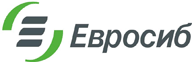 XX%XВаловая выручка в 2020 г., млрд руб.Динамика валовой выручки в 2020 г. к 2019 г., %Выручка на 1 вагон в управлении в 2020 г., тыс. руб. в деньXX%XКоличество вагонов в управлении на 1.1.2022, ед.Изменение количества вагонов в управлении в 2021 г. к 2020 г., ед.Динамика количества вагонов в управлении в 2021 г. к 2020 г., %XXX%Количество вагонов в собственности на 1.1.2022, ед.Изменение количества вагонов в собственности в 2021 г. к 2020 г., ед.Динамика количества вагонов в собственности в 2021 г. к 2020 г., %XXX%Рисунок 257. Динамика парка подвижного состава в управлении и собственности 
(с учетом финансового лизинга) компании, тыс. ед.Источник: данные компании Рисунок 28. Структура парка в собственности компании на 1.07.2022, %Рисунок 29. Структура парка в управлении компании на 1.07.2022, %Источник: данные компании Источник: данные компании Рисунок 260. Динамика объема грузовых перевозок АО "Евросиб СПб-ТС" в 2015-2022 гг., млн тоннРисунок 261. Динамика грузооборота АО "Евросиб СПб-ТС" в 2015-2022 гг., млрд т-кмИсточник: данные компании Источник: данные компании Рисунок 266. Динамика объема грузовых перевозок АО "Евросиб СПб-ТС" (с учетом перевозок в привлеченных вагонах) в 2014-2022гг., млн тоннИсточник: данные компании Рисунок 267. Динамика выручки компании
в 2014-2021 гг., млрд руб.Рисунок 268. Динамика чистой прибыли компании
в 2014-2020 гг., млрд руб.Источник: данные компанииИсточник: данные компании